MARKOS: A LIFE EXPERIENCEΕιρήνη Αλούπη, Νίκος Ατζαράκης, Φίλιππος Νικολαΐδης Το σύστημα αυτό είναι μια διαδραστική εγκατάσταση για το μουσείο Μάρκου Βαμβακάρη στην Σύρο. Ο σκοπός αυτού του συστήματος είναι η εκμάθηση της ιστορίας του Μάρκου Βαμβακάρη με ψυχαγωγικό τρόπο. Κατά την αλληλεπίδραση του με το σύστημα, ο επισκέπτης μπορεί να παρακολουθήσει animations που διηγούνται την ιστορία και το έργο του, ενώ παράλληλα του δίνεται η ευκαιρία να μπει στο ρόλο του μουσικοσυνθέτη και να δημιουργήσει το δικό του ρεμπέτικο τραγούδι.Το σύστημα αυτό υλοποιήθηκε μέσω της πλατφόρμας Arduino και του προγράμματος Unity.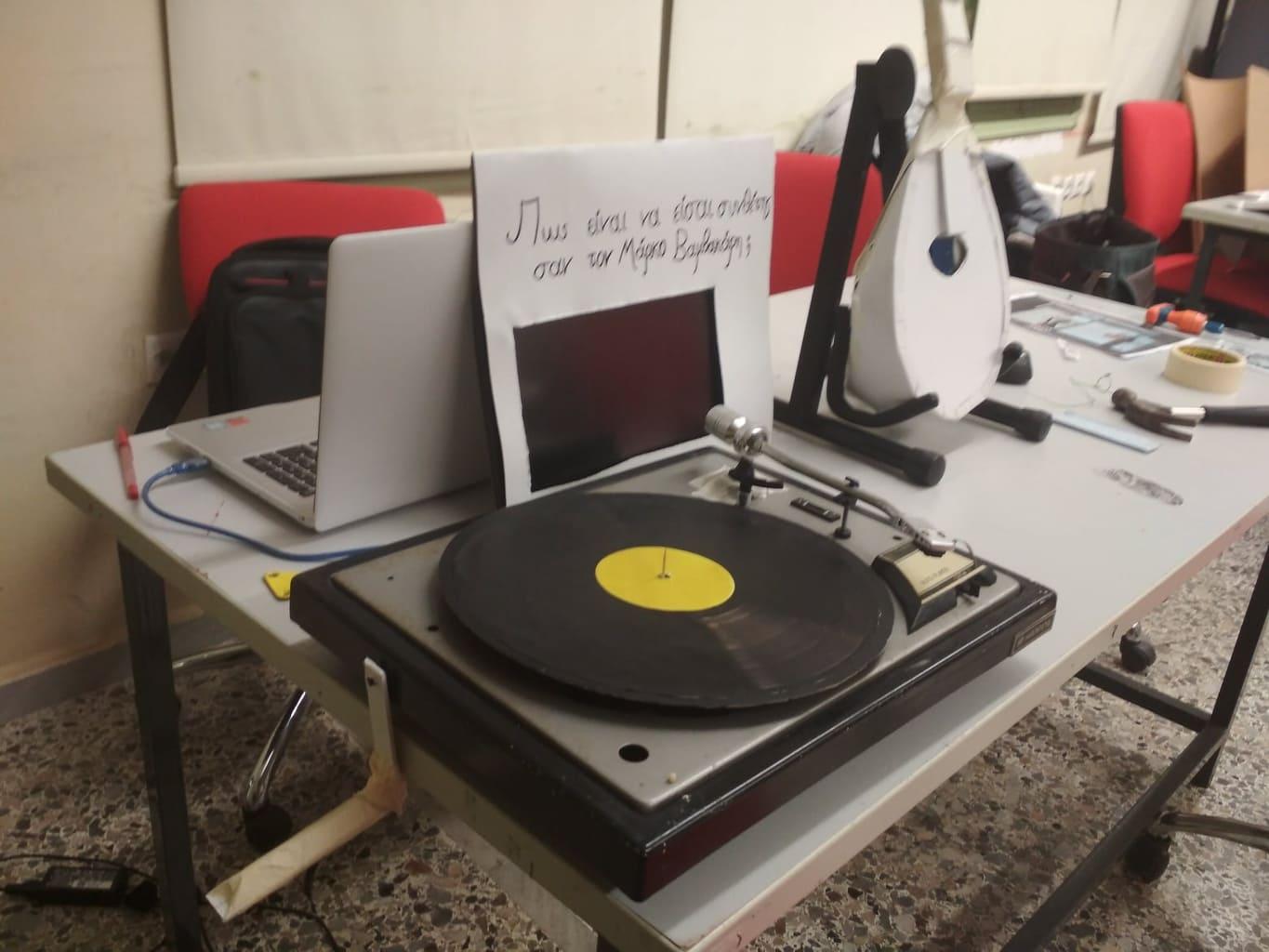 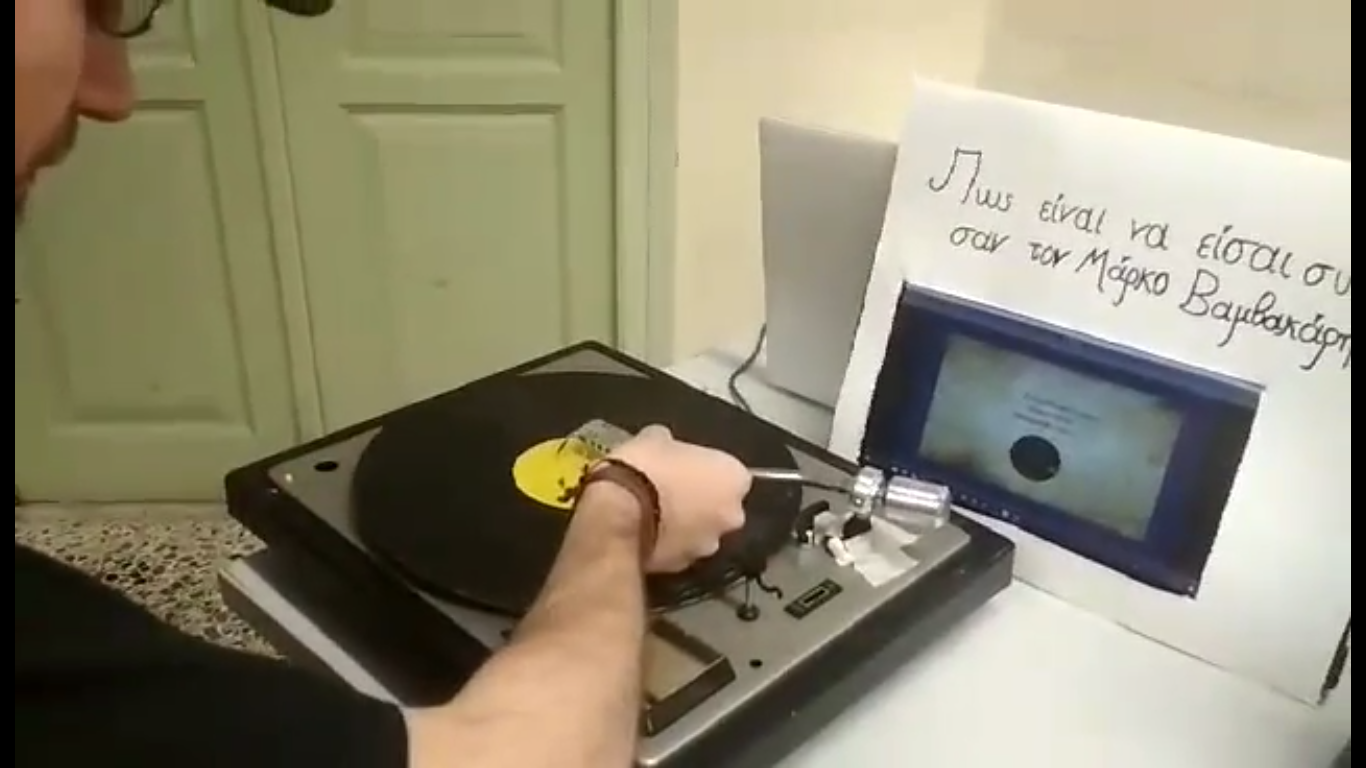 